水果干制品（葡萄干）管理看板一、标准展板企业应按产品列出产品执行标准，该类产品涉及的主要标准有：二、产品指标水果干制品（葡萄干）主要质量指标、常用食品添加剂指标和检验方法要求如下：三、关键指标及风险防控措施水果干制品（葡萄干）产品近年来抽检问题主要集中在超范围、超限量使用食品添加剂和微生物指标超标方面，为有效控制水果干制品（葡萄干）质量风险，建议生产企业按照以下措施进行严格管理：四、主要生产工艺及关键控制点、控制措施图示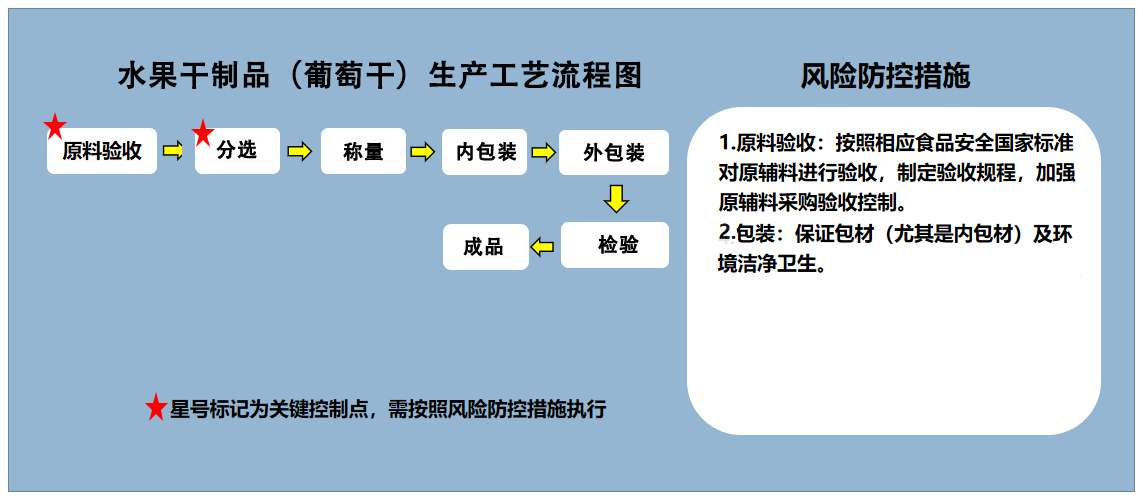 产品标准产品标准Q/YBL 0002S-2021产品标准通用标准GB 2762  食品安全国家标准  食品中污染物限量产品标准通用标准GB 2763  食品安全国家标准  食品中农药最大残留限量产品标准通用标准GB 4789.4  食品安全国家标准  食品微生物学检验 沙门氏菌检验 产品标准通用标准GB 4789.10  食品安全国家标准  食品微生物学检验 金黄色葡萄球菌检验产品标准通用标准GB 4789.36  食品安全国家标准  食品微生物学检验 大肠埃希氏菌0157H7NM检验产品标准通用标准GB 4806.7  食品安全国家标准  食品接触用塑料材料及制品产品标准通用标准GB 5009.3  食品安全国家标准  食品中水分的测定产品标准通用标准GB 5009.12  食品安全国家标准  食品中铅的测定产品标准通用标准GB 5009.34  食品安全国家标准  食品中二氧化硫的测定产品标准通用标准GB 5009.185  食品安全国家标准  食品中展青霉素的测定产品标准通用标准GB 7718  食品安全国家标准 预包装食品标签通则产品标准通用标准GB/T 12456  食品中总酸的测定 产品标准通用标准GB 14881  食品安全国家标准  食品生产通用卫生规范产品标准通用标准GB 28050  食品安全国家标准  预包装食品营养标签通则产品标准通用标准GB/T 191  包装储运图示标志原辅料原料GB 16325  干果食品卫生标准原辅料配料无 原辅料配料原辅料食品添加剂无原辅料包装材料GB 9683 复合食品包装袋卫生标准原辅料包装材料GB/T 6543  运输包装用单瓦楞纸箱和双瓦楞纸箱原辅料包装材料GB4806.7 食品安全国家标准 食品接触用塑料材料及制品原辅料包装材料GB9685食品安全国家标准 食品接触材料及制品用添加剂使用标准原辅料生产用水GB 5749 生活饮用水卫生标准生产加工控制规范生产加工控制规范GB14881 食品安全国家标准 食品生产通用卫生规范生产加工控制规范生产加工控制规范检验方法标准检验方法标准JJF 1070 定量包装商品净含量计量检验规则其他其他水果干制品生产许可审查细则产品类别执行标准项目项目技术指标方法标准检验要求水果干制品（葡萄干）Q/YBL 0001S-2019 水果干制品感官要求色 泽具有相应品种特有的色泽/水果干制品（葡萄干）Q/YBL 0001S-2019 水果干制品感官要求滋味与气味具有相应品种固有的滋味和气味，无异味/水果干制品（葡萄干）Q/YBL 0001S-2019 水果干制品感官要求性 状具有原料水果干相应品种正常的外形，整齐、均匀，无碎屑，无霉变，无虫蛀/水果干制品（葡萄干）Q/YBL 0001S-2019 水果干制品感官要求杂 质无肉眼可见外来杂质/水果干制品（葡萄干）Q/YBL 0001S-2019 水果干制品理化指标水分/（g/100g）                               1≤20GB 5009.3/水果干制品（葡萄干）Q/YBL 0001S-2019 水果干制品理化指标总酸（以苹果酸计）/(g/100g)                       5≤1.5GB 12456/水果干制品（葡萄干）Q/YBL 0001S-2019 水果干制品理化指标铅(以Pb计)/( mg/kg )                         0≤0.9GB 5009.12/水果干制品（葡萄干）Q/YBL 0001S-2019 水果干制品理化指标二氧化硫残留量(以SO2计)/(g/kg)               ≤≤≤0.1GB 5009.34/水果干制品（葡萄干）Q/YBL 0001S-2019 水果干制品理化指标展青霉素a/(mg/kg )                            ≤0≤50GB 5009.185/水果干制品（葡萄干）Q/YBL 0001S-2019 水果干制品微生物菌落总数，CFU/gn=5，c=2，m=103，m=104GB 4789.2检验需5个包装水果干制品（葡萄干）Q/YBL 0001S-2019 水果干制品微生物大肠菌群，CFU/gn=5，c=2，m=10，m=102GB 4789.3检验需5个包装水果干制品（葡萄干）Q/YBL 0001S-2019 水果干制品微生物霉菌，CFU/g50GB 4789.15/水果干制品（葡萄干）Q/YBL 0001S-2019 水果干制品微生物沙门氏菌，25gn=5，c=0，m=0GB 4789.4限即食类产品，检验需5个包装水果干制品（葡萄干）Q/YBL 0001S-2019 水果干制品微生物金黄色葡萄球菌，CFU/gn=5，c=1，m=100，M=1000GB 4789.10限即食类产品，检验需5个包装水果干制品（葡萄干）Q/YBL 0001S-2019 水果干制品标签标签应符合GB7718和GB28050的要求GB7718、GB28050/序号关键风险指标易出现的问题风险防控措施1微生物内包材和环境不洁可能导致产品微生物指标不合格1原料验收：按照相应食品安全国家标准对原辅料进行验收，制定验收规程，加强原辅料采购验收控制。2包装：保证包材（尤其是内包材）及环境洁净卫生。